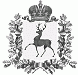 ПОСЕЛКОВЫЙ СОВЕТРАБОЧЕГО ПОСЁЛКА ШАРАНГАШАРАНГСКОГО МУНИЦИПАЛЬНОГО РАЙОНАНИЖЕГОРОДСКОЙ ОБЛАСТИРЕШЕНИЕот 25.09.2019							N22О назначении публичных слушанийпо вопросу предоставления разрешения на условно разрешенный вид использования земельных участков, расположенных на территории рабочего поселка Шаранга Шарангского муниципального района Нижегородской области                    В соответствии с Градостроительным Кодексом Российской Федерации,  Федеральным Законом от 06.10.2003 года № 131–ФЗ «Об общих принципах организации местного самоуправления в Российской Федерации», Законом Нижегородской области от 23.12.2014 г.№ 197 « О перераспределении отдельных полномочий  между органами местного самоуправления Нижегородской области и органами государственной власти Нижегородской области», Уставом рабочего поселка Шаранга  Шарангского муниципального района Нижегородской области, Правилами землепользования и застройки рабочего поселка Шаранга Нижегородской области, утвержденными Решением Поселкового совета  рабочего поселка Шаранга Шарангского муниципального района Нижегородской области №11 от 23.04.2018 года, поселковый Совет рабочего посёлка Шаранга Шарангского муниципального района Нижегородской области решил: 1.1.Назначить на 08 октября 2019 года на 17  часов  публичные слушания по вопросу предоставления разрешения на отклонение от предельных параметров разрешенного строительства  в отношении земельных участков в части уменьшения минимальной площади земельного участка по адресам:   - Нижегородская область, Шарангский район, р.п. Шаранга, ул. Кленовая, д. 11 а, участок 2, территориальная зона Ж-1 «Зона индивидуальной жилой застройки постоянного проживания» с 500 кв.м. до 194 кв.м. в отношении вновь образуемого земельного участка в связи с разделом земельного участка с кадастровым номером 52:10:0110005:287, разрешенное использование - под строительство индивидуального жилого дома.     - Нижегородская область, Шарангский район, р.п. Шаранга, ул. Кленовая, земельный участок 11 В, территориальная зона Ж-1 «Зона индивидуальной жилой застройки постоянного проживания» с 500 кв.м. до 230 кв.м. в отношении вновь образуемого земельного участка  кадастровый квартал 52:10:0110009, разрешенное использование – для индивидуального жилищного строительства.1.2. Назначить на 08 октября 2019 года на 17  часов  публичные слушания по вопросу предоставления разрешения на отклонение от предельных параметров разрешенного строительства  в отношении земельных участков в части уменьшения минимальной площади земельного участка по адресам:   - Нижегородская область, Шарангский район, р.п. Шаранга, ул. Кленовая, д. 11 а, участок 2, территориальная зона Ж-1 «Зона индивидуальной жилой застройки постоянного проживания» с 500 кв.м. до 194 кв.м. в отношении вновь образуемого земельного участка в связи с разделом земельного участка с кадастровым номером 52:10:0110005:287, разрешенное использование - под строительство индивидуального жилого дома.     - Нижегородская область, Шарангский район, р.п. Шаранга, ул. Кленовая, земельный участок 11 В, территориальная зона Ж-1 «Зона индивидуальной жилой застройки постоянного проживания» с 500 кв.м. до 230 кв.м. в отношении вновь образуемого земельного участка  кадастровый квартал 52:10:0110009, разрешенное использование – для индивидуального жилищного строительства.2. Организацию и проведение публичных слушаний по вопросу предоставления разрешения на условно разрешенный вид использования земельного участка,  расположенного на территории рабочего поселка Шаранга, возложить на комиссию по подготовке проекта Правил землепользования и застройки р.п.Шаранга.3. Место проведения публичных слушаний – кабинет главы  администрации рабочего посёлка Шаранга Шарангского  муниципального района: р.п. Шаранга, ул. Ленина, д. 19.4. Администрации рабочего поселка Шаранга :4.1. Разместить информацию о проведении публичных слушаний в сети Интернет на официальном сайте администрации Шарангского муниципального района (Администрация рабочего поселка Шаранга), а также в доступных для ознакомления граждан местах (администрация  рабочего поселка Шаранга , Шарангская районная  библиотека )4.2.Направить сообщения о проведении публичных слушаний правообладателям земельных участков, имеющим общие границы с земельным участком, применительно к которому запрашивается разрешение. 	4.3. Провести публичные слушания в срок, указанный в п. 3 настоящего постановления. 		4.4. Подготовить заключение о результатах проведения публичных слушаний и обнародовать его в установленном порядке. 	5. Предложения и замечания по вопросу проведения публичных слушаний принимаются в письменном виде по рабочим дням с 8-00 до 17-00 до 08 октября 2019 года в администрации рабочего поселка Шаранга.Глава местного самоуправления                                                          М.В.Михеева